SEPTEMBER 2022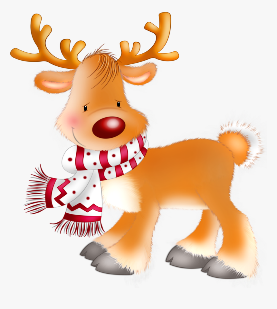 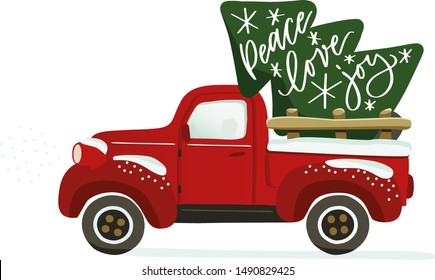 BUCKEYE  BREEZESisters,              Just hard to believe two months have passed already.              Visited Reynoldsburg #3261 for the Auxiliary Past President Charter Draping, very impressive.               I was the guest speaker and was treated like royalty and very impressed with everything they presented. Looking forward to visiting as many Auxiliary’s as possible and just traveling throughout Ohio and having some fun.                Looking forward to Leadership, which will be in Zanesville and I know their Aerie and Auxiliary will do a great job.               Hey Sisters, don’t forget your charities, please do all you can to support them. Don’t know for sure but hope to have our charity tables at Leadership, so bring a few extra dollars with you.               Looking forward to seeing all the Brothers and Sisters and having a good weekend.                So until then, safe travels and remember attend your local and district meetings because you are the Members that keep the EAGLES thriving. 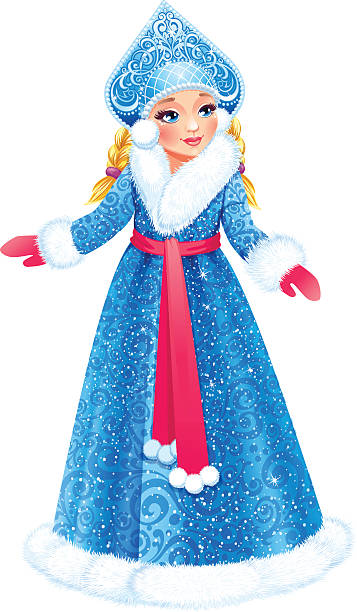 Carol Giles, State Madam President                                                                                               Snow PrincessCarol Giles                                                        Sandy Graham                                                        Debbie Sharp                                                                                            State President                                               Buckeye Breeze Editor                                        State Secretary                                                           21 Highland Heights                                     736 Wauseon Senior Village Dr.                       404 Kennison Ave.                                         Wheeling, WV 26003                                    Wauseon, Oh. 43567                                            New Carlisle, Oh. 45344                                      304 639 4686                                                  419 250 9693                                                         937 679 8002                                                            cgiles995@hotmail.com                           breezysandy@yahoo.com                                    deldridgesharp@aol.com  October Birthdays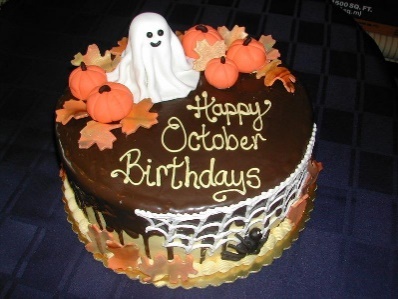 5th       Mary Miller, PSP…………………………………….……….419 350 1541                                                                                                         18th    Stacey Mack, SO………………………………………………440 856 5026                                                                                                       22nd     Chloris (Corky) Vance, PSP ………………………..……740 826 7149                                                                            31st      Luria Thompson, PSP………………………………………937 528 9317                                                                     October Anniversary’s  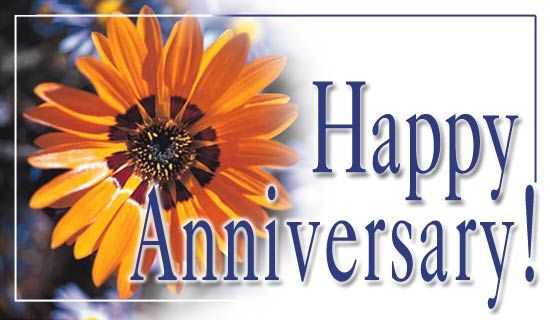 1st      Connie Arnold PSP, PECRP, OSSA & Paul …………..740 984 4151                                                                                   3rd       Mary Hornsby PSP, PECRP & Mike………………..…...419 668 0213                                                                                  12th    Judy Joy PSO & Rich …………………………………………330 424 9473                                                                                   23rd   Debbie Sharp SO & Chuck …………………………………937 679 8002We are very sad to pass on the news of the passing of PSO Ron Luke, husband of ECRP, PSP Harriet Luke and father of 1st State Vice President Stacey Mack.  Please keep the family in your thoughts and prayers.  Cards can be sent to the family/Harriet at: 9788 N. Marks Road, Columbia Station, Ohio 44028Stacey Mack, 140 Sprucewood Drive, Seville, Ohio 44273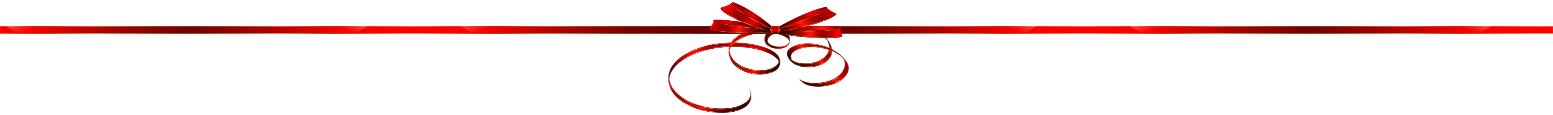 We received information from Barb Stull’s oldest daughter that Barb has been very ill and has been transported to Valley View in Fremont for rehab.  If you would like to send Barb a get well card it can be sent to her home address:  1080 Level Dr. , Fremont, Ohio 43420.  Her daughters stop and get her mail daily and will be happy to give to Barb.  She will be there 30 – 60 days, depending how she does getting her strength back. Hopefully all the cards will inspire her and lift her spirits. Mary Miller, PSP, was in the hospital for a few days with some health issues.  She is home now recuperating.  Cards may be sent to:  2661 Thunderbird Trail, Lambertville, MI 48144Note from State Inside Guard Anita Kennedy:  I just wanted to thank the Nominating Committee for choosing me for the Inside Guard and wanted to thank everyone for prayers and thoughts during my surgery.A friendly get-well or thinking of you lifts our spirits !! I want to thank everyone that came out and spent the day at the Rec Park                         for All Zones Day. I hope that you had a good time and will come back and                            visit the Rec Park again.I want to give a big thank you to all the brothers and sisters that volunteered their time in any way that day. It is greatly appreciated. Also, thank you for the donations for the raffles, food, beer and especially the monetary donations.I am sending to the State Office a check for $6,830.00.                                            So, THANK YOU again for making All Zones Day a success.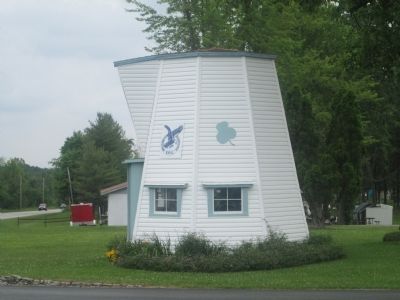 Fraternally,                                                                                                                                           Dave Favorite, Rec Park Chairman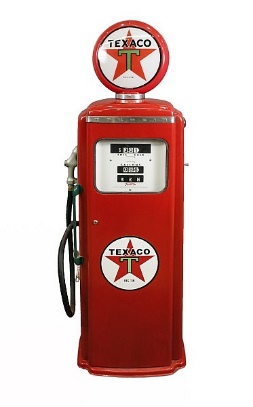 Gas Card RaffleMuscular Dystrophy Charity $10 dollars a ticket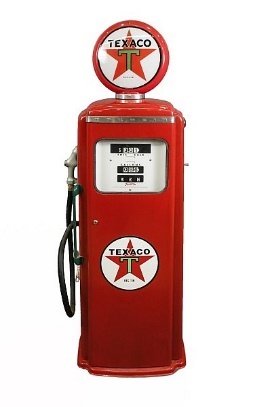 1st place wins $100 Gas Card2nd place wins $50 Gas CardContact Mary AndrzejewskiZooko38@gmail.com567-277-8276Winners will be announced at Spring Zone in April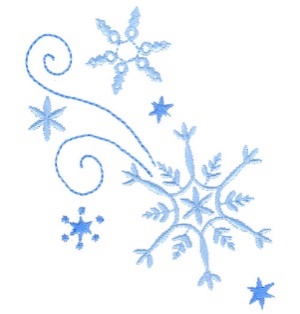 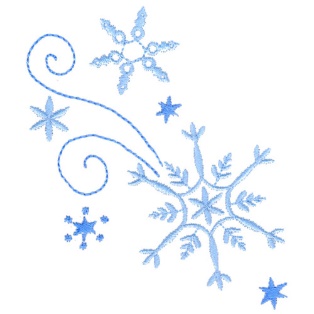 A Winter Night       The sky is dark and the ground is white.                                                                                                                      The world is peaceful on this wintery night.                                                                                                                        No one around, not a sound to be heard.                                                                                                                            Not a laugh, not a car, not even a bird.                                                                                                                                  For a moment, it’s just the snow and me.                                                                                                                             I smile inside. I feel so freeSisters:              I would like to take this opportunity to thank all the Ohio sisters who assisted the PGMP’s in selling candy at the International Convention.  We had 15 PGMP’s in attendance, some of whose mobility is limited, so it was necessary to ask for help and as usual you were there for us.  All money collected from the candy is used to donate to charities.              Many thanks to the Sisters who made sure I had an Ohio Flag and treats were behind my Name Card each day.                                                                                                 Love to all,                                                                                                 Judy Sanders, PSP, PGMP  Pineapple Cheeseball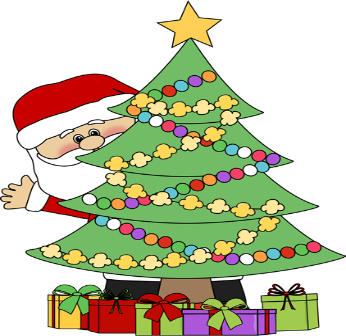 2   -   8 oz cream cheese – softened                                                                                                                                                  1   -   8 oz crushed pineapple – drained well                                                                                                                                    ¼ cup finely chopped green peppers                                                                                                                                              ¼ cup green onions finely chopped                                                                                                                                              1  tsp  salt                                                                                                                                                                                               1/3 cup finely chopped pecans to mix with cheeseball1 cup finely chopped pecans to roll cheeseball in.Serve with crackers Quarter Auction ~ 42 Draw ~ Chinese RaffleFor  1st Vice Stacey Mack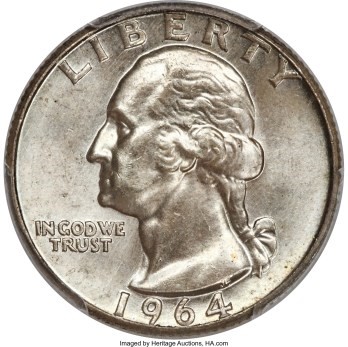 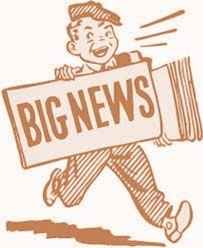 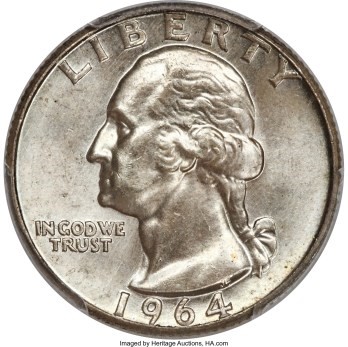 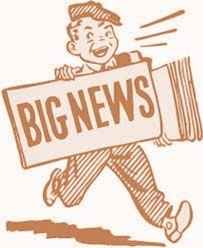 Saturday, October 15th,  2022Doors open at 11:30 am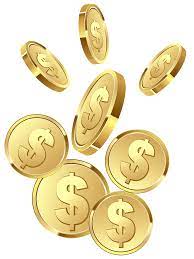 Bellefontaine Eagles213 West Chillicothe StreetBellefontaine, Ohio 43311$5.00 – First paddle, additional paddles $1.00 each                                                                We will also offer “All In” Paddles                                                                                              (Price to be determined at a later date)                                                                                There will be a Chinese Raffle, 50/50                                                                                             and other raffles thru out auction.                                                                                              Food will be available. So come out and support Stacey                                                                    as she begins her journey as your Next Ohio State Auxiliary PresidentTickets for 42 Draw are $5.00LEADERSHIP TEAZANESVILLE #302 – SEPTEMBER 17TH, 2022The Board of Trustees is again asking for your help with donations for the Tea.  We would be grateful if our PSPs would help with finger foods and State Officers and others to bring cookies, candy, nuts, etc.  Thanking everyone in advance for your help with the Tea.   Your State Trustees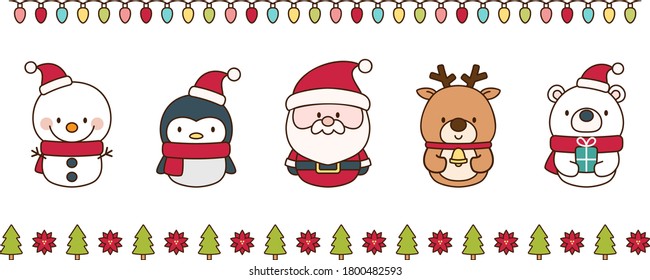 Fall Zone Assignments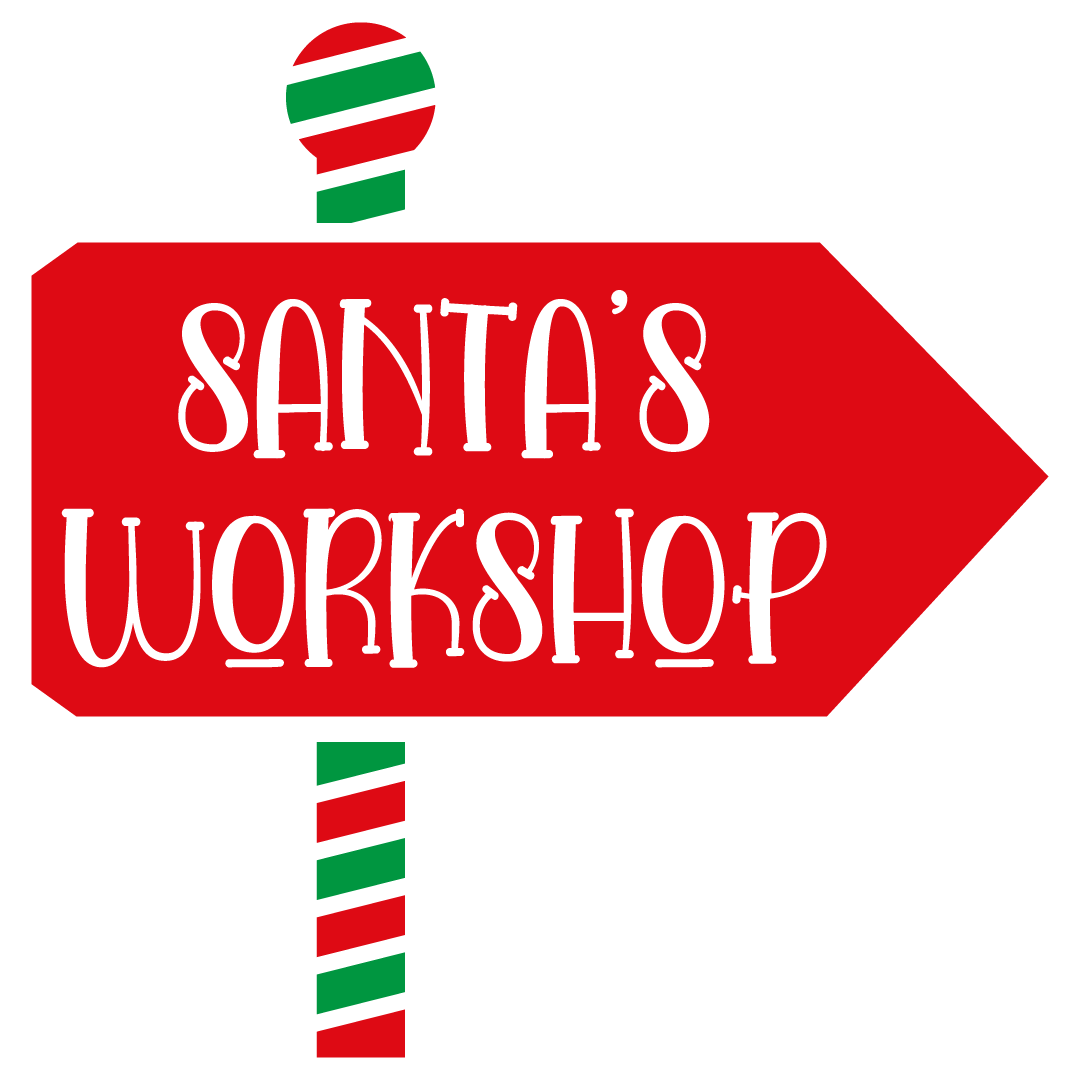 Northeast Zone ~ Salem #316 ~ October 1 & 2Chairman – Agnes Smith                                                                                                     Secretary - Pam Kohlrieser                                                                                                   Speaker - Anita Kennedy                                                                                                             Zone Coordinator – Kelly Beech                                   Northwest Zone ~ Wapakoneta #691 ~ October 8 & 9 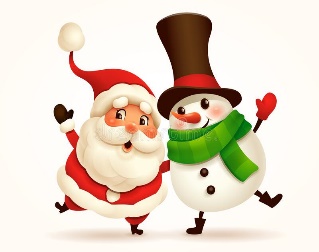 Chairman - Lynn Philpot                                                                                                       Secretary - Kathy Jennings                                                                                                  Speaker - Janice Smith                                                                                                               Zone Coordinator – Pam CastilloCentral Zone ~ Zanesville #302 ~ October 15 & 16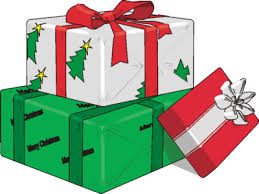 Chairman – Barb Horrall                                                                                                   Secretary - Janice Shaw                                                                                                       Speaker - Janet Holmes                                                                                          Zone Coordinator – Nora Gallis                                                                                     State Special Activities Chairman – Connie ArnoldSoutheast Zone ~ Uhrichsville #2164 ~ October 8 & 9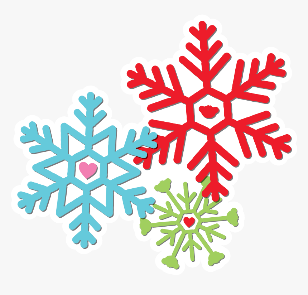 Chairman – Stacey Mack                                                                                                      Secretary - Pat Kovalak                                                                                                          Speaker - Judy Kempton                                                                                                               Zone Coordinator – Donna SprySouthwest Zone ~ Springboro #4014 – October 22 & 23Chairman - Brenda Carpenter                                                                                              Secretary - Carol Giles                                                                                                        Speaker - Carla Carter                                                                                            Zone Coordinator – Meg Matheny                                                                                                        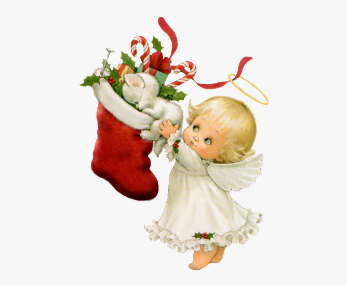                                     Campaign ~ September, October & November                       “Waiting for the Snow to Fall”Benefit   For  Amy  MackeyBenefit Bingo and Basket Raffles for Amy Saturday September 24, 2022                                                       26 West Wilson Ave., Girard, Ohio 44420Entrance Fee $10.00Please help Amy during her battle with cancer. Amy joined in Girard #2172 in 1985 and has held                     several officer’s positions. And she is currently secretary,   a position she has held for over 10 years. We are asking for donations and inviting you to join us in supporting our sister.                          For more information call 330 550 0002Thank you!!NEZ Past President’s Reverse Raffle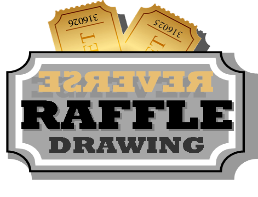 For Incoming State President Stacey MackTickets $20 each  ~ GRAND PRIZE $1500First ticket out and every 25th number gets $25.00WINNER NEED NOT BE PRESENT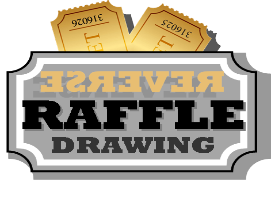 For tickets contact:  Joe Taylor 330 509 2617September 25th, 2022 ~ 1:00 pmWellington Eagles #2051 – 631 S. Main St., Wellington Oh 44090Doors open at 12 noon  ~ Lunch at 1:00 pmRAFFLES TO FOLLOW